Hopefully these instructions are helpful when building classes for Fall 2021 and Spring 2022. Please feel free to reach out to Cory Quackenbush, Cory.Quackenbush@nau.edu or (928)523-6761 if you have any questions.The goal of this report is to aid and inform your course build, there are three categories of action:Red = under built by 10% or moreGreen = overbuilt by 25% or moreOrange = sections built with a cap set at 0Courses with no fill or highlighting are deemed okay and require no action._____________________________________________________________________________________________________General overview/Initial steps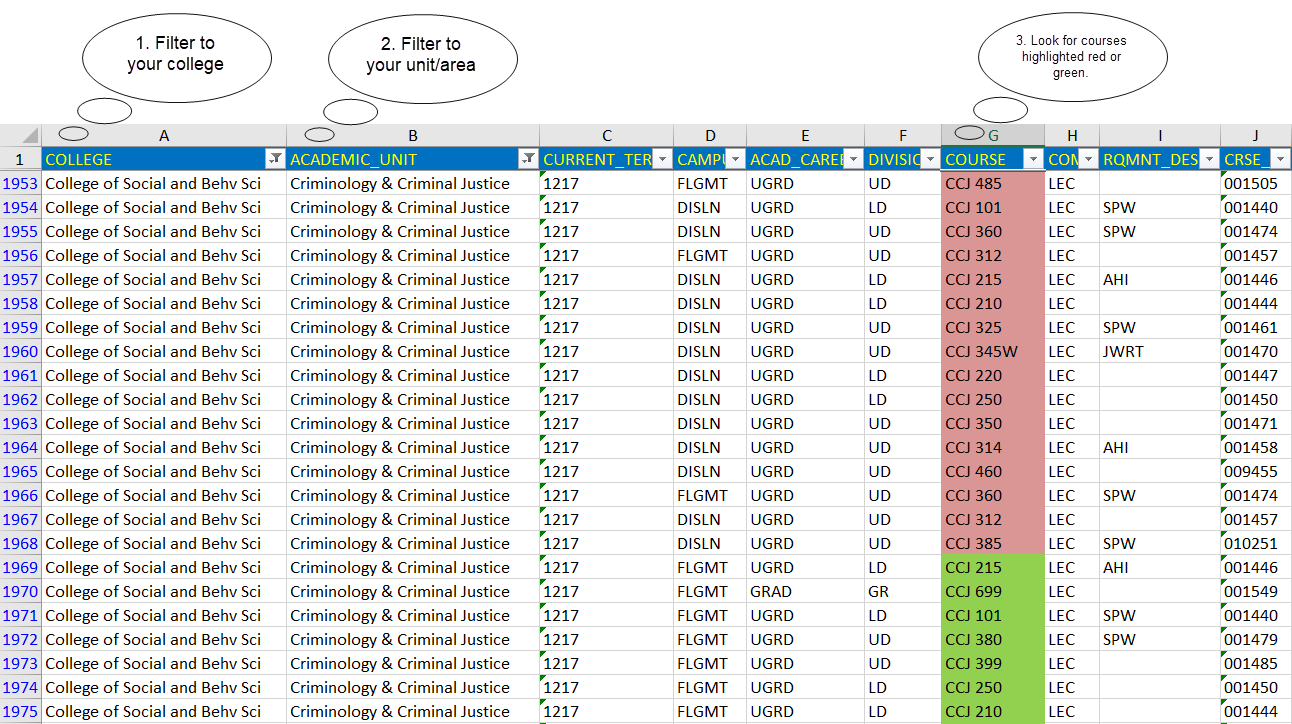 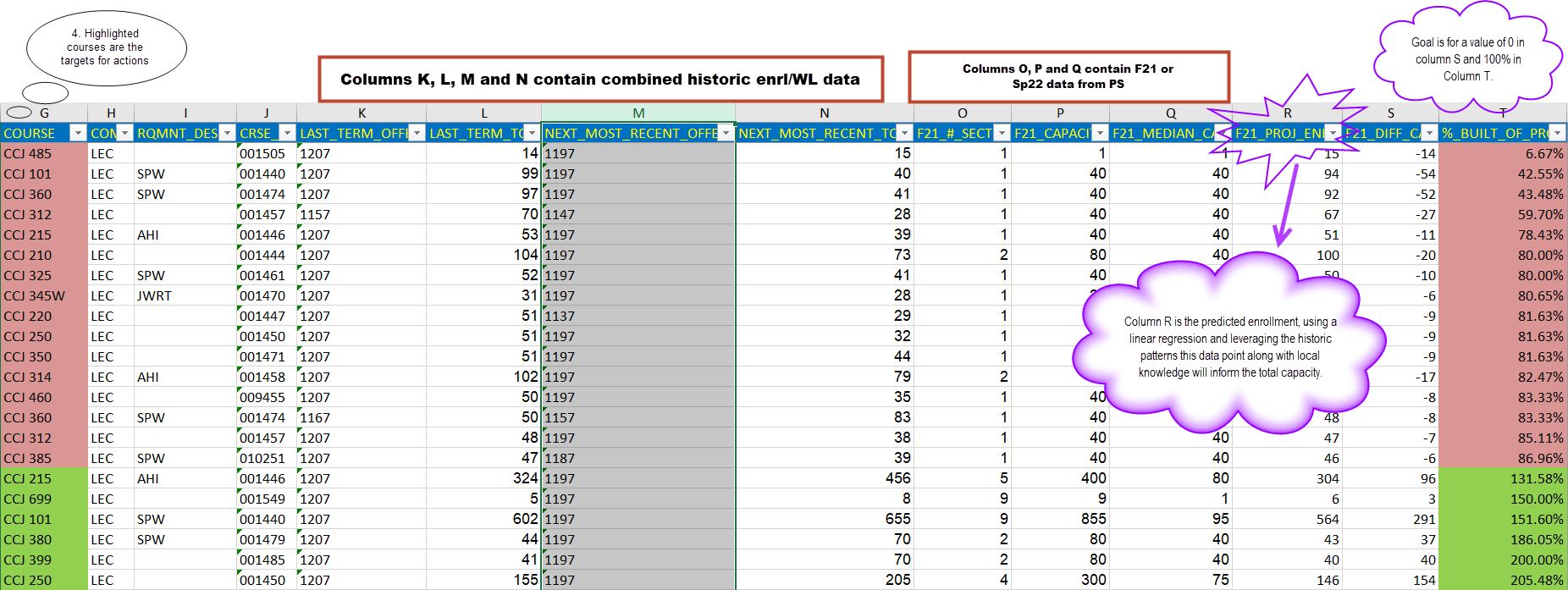 Examples of under and over built courses 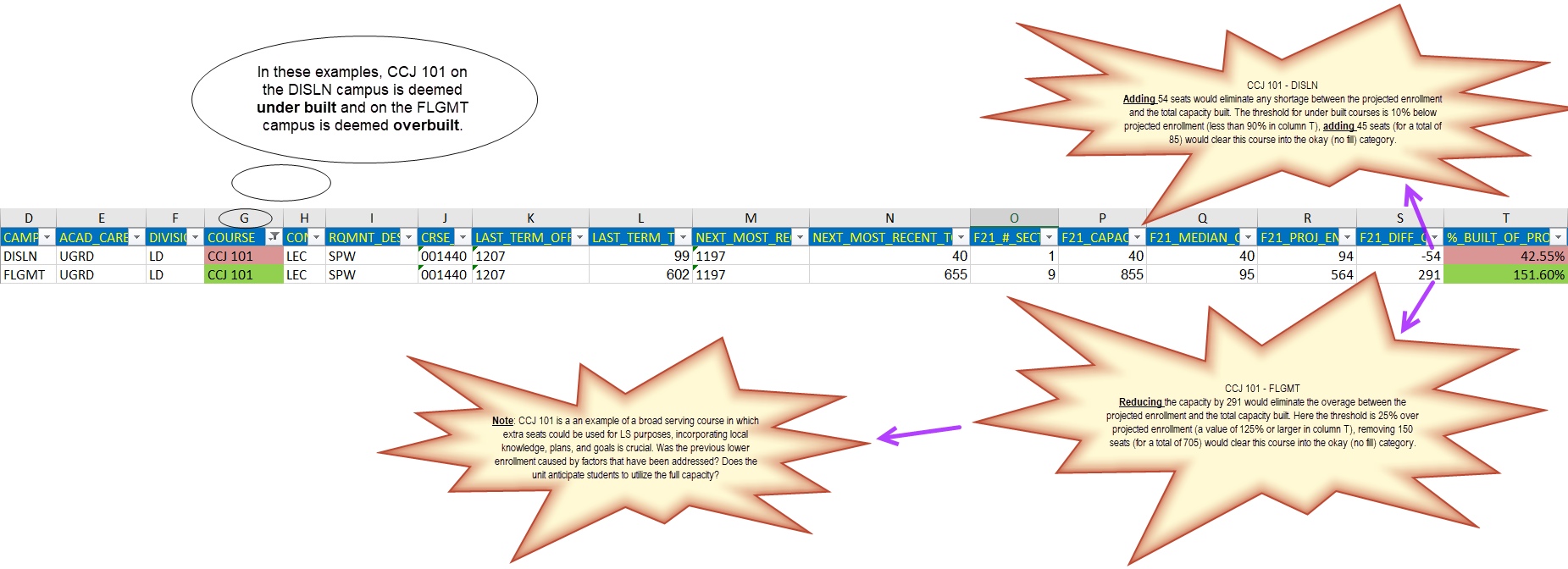 Example of action that would clear the above courses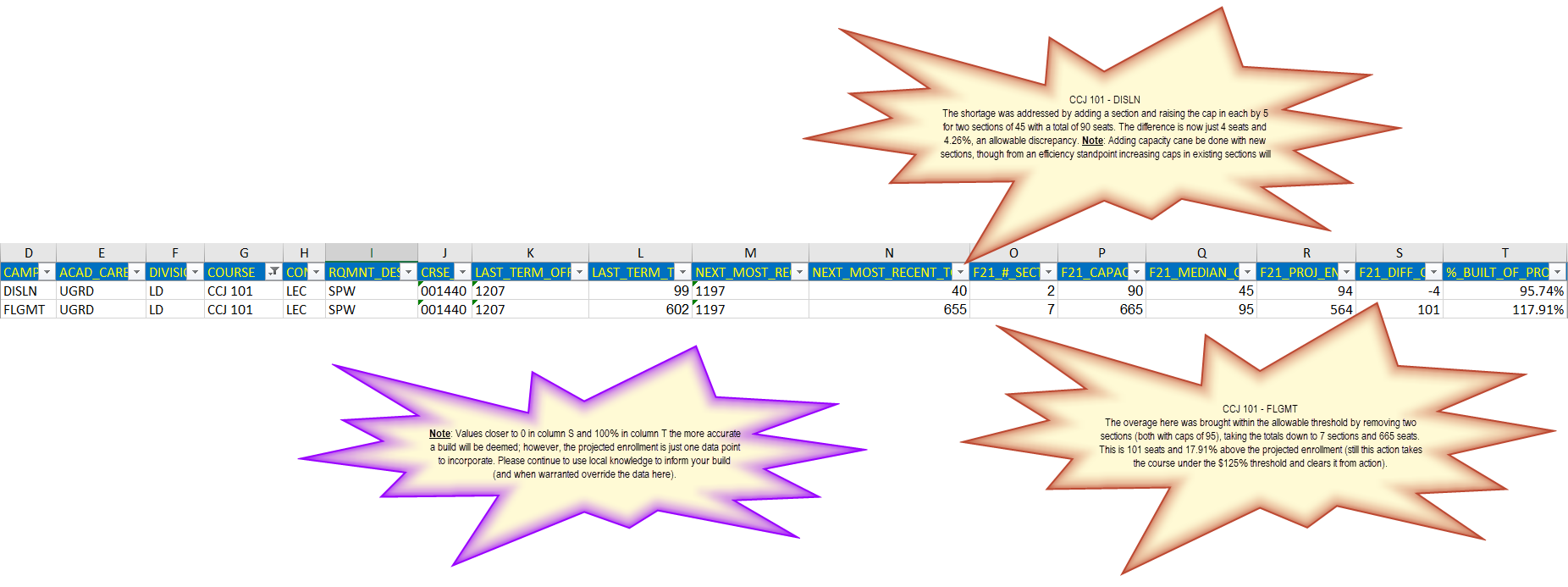 Courses built without capacity 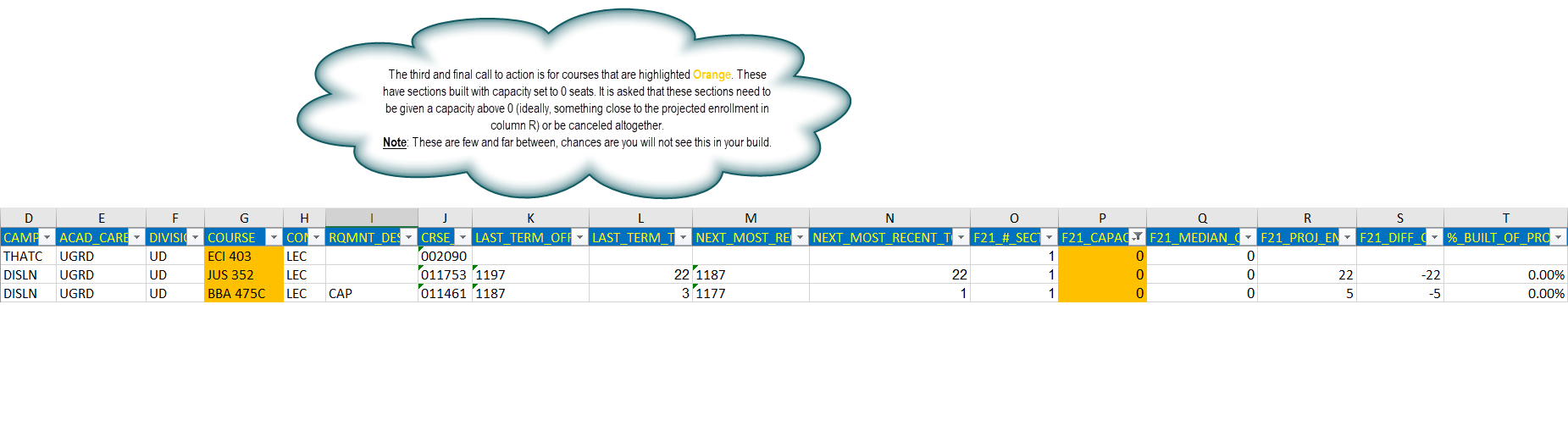 A last note on courses with blank projection data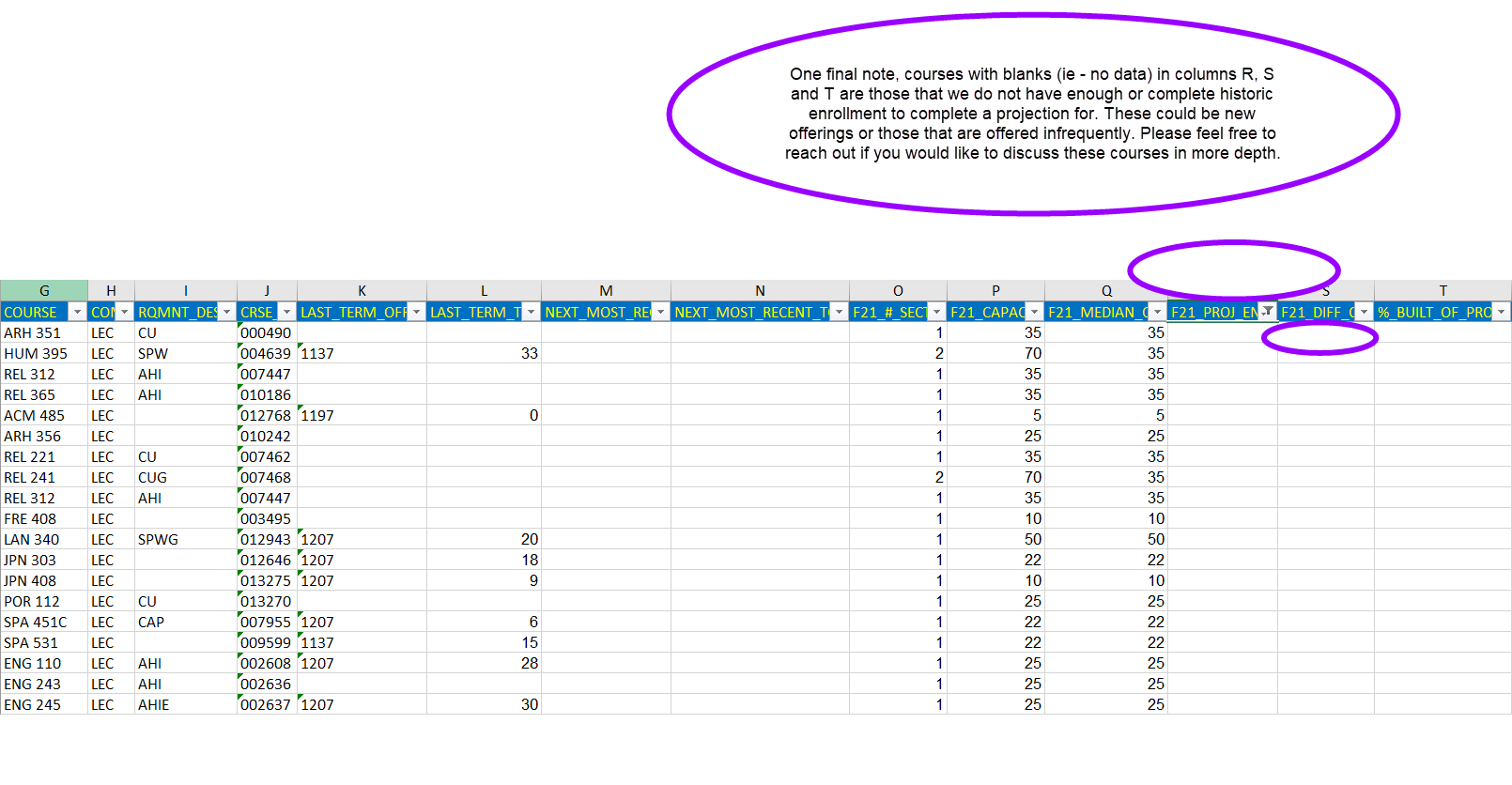 